ЛІСІВСЬКА  СІЛЬСЬКА  РАДА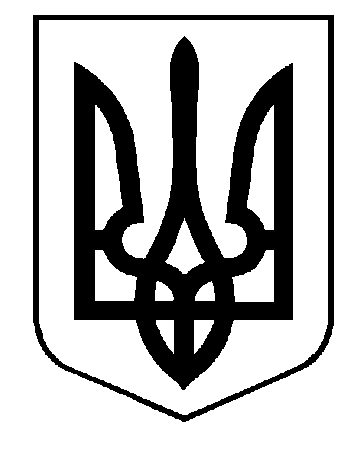 ТАЛЬНІВСЬКОГО   РАЙОНУ   ЧЕРКАСЬКОЇ   ОБЛАСТІПРОЕКТ  Р І Ш Е Н Н Я _______________                                     с. Лісове                  __________              Про надання дозволу на розробленняземлеустрою, щодо відведення земельної ділянки, з метою формування та реєстрації права власності земельної ділянки, для будівництва та обслуговування будівель закладів освіти Лісівській сільській раді     Розглянувши лист Лісівського сільського голови Мельніченка М.А., врахувавши пропозиції постійної комісії Лісівської сільської ради з питань агропромислового розвитку, земельних ресурсів, екології, комунального майна, соціального розвитку села, керуючись п.п. 34, ч.1, ст. 26 Закону України « Про місцеве самоврядування в Україні»,  ст. ст.38, 92,122,123,134, ст. 186-1  Земельного Кодексу України,  ст. 50 Закону України «Про землеустрій», сільська рада     в и р і ш и л а: Надати дозвіл на розроблення  проект землеустрою щодо відведення земельної ділянки орієнтовною площею             га, з метою формування та реєстрації права власності на земельну ділянку, для будівництва та обслуговування будівель закладів освіти, за рахунок земель комунальної власності Лісівської сільської ради, які відносяться до категорії земель – землі житлової та громадської забудови, вид угідь – землі під соціально – культурними об’єктами, за адресою: 20410, Черкаська область, Тальнівський район, с. Лісове, вул. Янківська 90/1. Лісівській сільській раді розроблений проект землеустрою щодо відведення земельної ділянки орієнтовною площею             га, з метою формування та реєстрації права власності на земельну ділянку, для будівництва та обслуговування будівель закладів освіти, за рахунок земель комунальної власності Лісівської сільської ради, які відносяться до категорії земель – землі житлової та громадської забудови, вид угідь – землі під соціально – культурними об’єктами, за адресою: 20410, Черкаська область, Тальнівський район, с. Лісове, вул. Янківська 90/1, надати на затвердження сесії Лісівської сільської ради.   Контроль за виконання даного рішення покласти на постійну комісію сільської ради з питань агропромислового розвитку, земельних ресурсів, екології, комунального майна, соціального розвитку села. Сільський голова                                                       